Ležáky a další zlikvidované obceLikvidace obce Lidice se stala symbolem nacistických válečných zločinů. V průběhu druhé světové války však nebyla jedinou. Jen na našem území byly zničeny osady Ležáky, Javoříčko, Prlov a Ploština.Video 1 - Vypálení obce LežákyVideo 2 - Smrt si říká Engelchen________________________________________________________Lidice byly zlikvidovány 10. června 1942 jako odstrašující příklad odplaty za smrt zastupujícího říškého protektora Reinharda Heydricha. Za použití videí zjistěte a napište, kdy a proč byly zlikvidovány následující obce či osady:Ležáky..............……………...……………………………………………………………………………………………..………………………………………………………………………………………………………………………..…………………………………………………………………………………………………………………..………………………………………………………………………………………………………….Ploština……………..……………………...……………………………………………………………………………………………..…………………………………………………………………………………………………...……………………..……………………………………………………………………………………………...…………………………..………………………………………………………………………………………….Javoříčko………………………..………...……………………………………………………………………………………………..………………………………………………………………………………………………………………………..……………………………………………………………………………………………………………………………………………………………………………………………………………………..Tragický osud nepostihl za druhé světové války pouze obce v Protektorátu. Za pomoci internetu zjistěte aspoň 2 další místa, kde došlo k masakru civilistů německými okupanty.……………………………………………………………….……………………………………………………………….………………………………………………………….……………………………………………………………….………………………………………………………….……………………………………………………………….………………………………………………………….……………………………………………………………….………………………………………………………….……………………………………………………………….……………………………………………….……………………………………………………………….…………………………………………………………………….……………………………………………………………….………………………………………………………….……………………………………………………………….……………………………………………………………….……………………………….……………………………….Co jsem se touto aktivitou naučil(a):………………………………………………………………………………………………………………………………………………………………………………………………………………………………………………………………………………………………………………………………………………………………………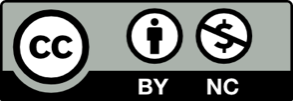 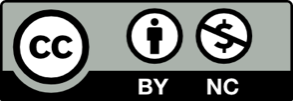 